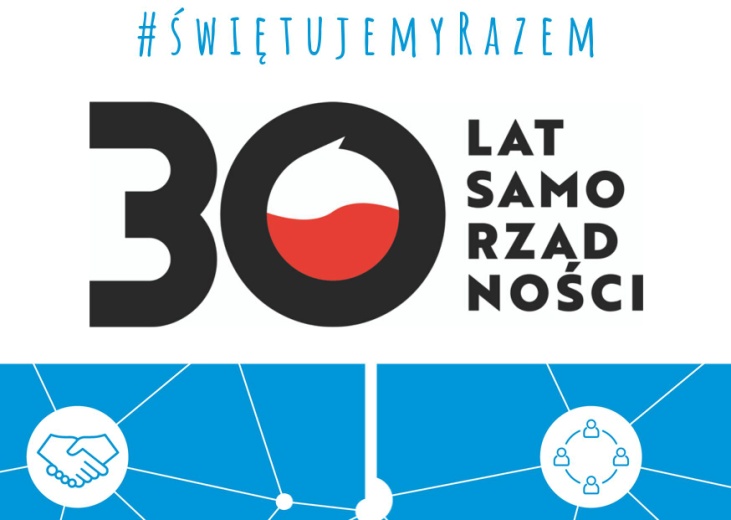 RADA  GMINY  MSTÓWKadencja  1990 – 1994  1. Henryk  Pytel             -  Wancerzów  2. Marek  Stępień           -  Cegielnia  3. Jadwiga  Hereźniak    -  Latosówka  4. Krystyna  Prokopska  -  Jaskrów  5. Anna  Madej               -  Jaskrów  6. Eugeniusz  Sil             -  Jaskrów  7. Józef  Ziental              -   Kuchary  8. Władysław  Stefaniak -   Mokrzesz  9. Edward  Sztoner         -   Kuśmierki10. Eugeniusz  Boral        -   Krasice11. Andrzej  Ziętal            -  Krasice12. Lucjan  Kotecki           -  Małusy Wielkie13. Franciszek  Sołtysiak   - Kobyłczyce14. Wiesław  Sypek           -  Małusy Małe15. Feliks Ciężkowski       -  Mstów16. Józef  Krawczyk          -  Mstów17. Zdzisław  Suchański    -  Mstów18. Bogusława  Jura          -  Mstów19. Piotr  Bednarek           -  Siedlec20. Czesław  Derda           -  Wancerzów21. Elżbieta  Dwojak        -   Zawada22. Remigiusz  Pardela     -   Zawada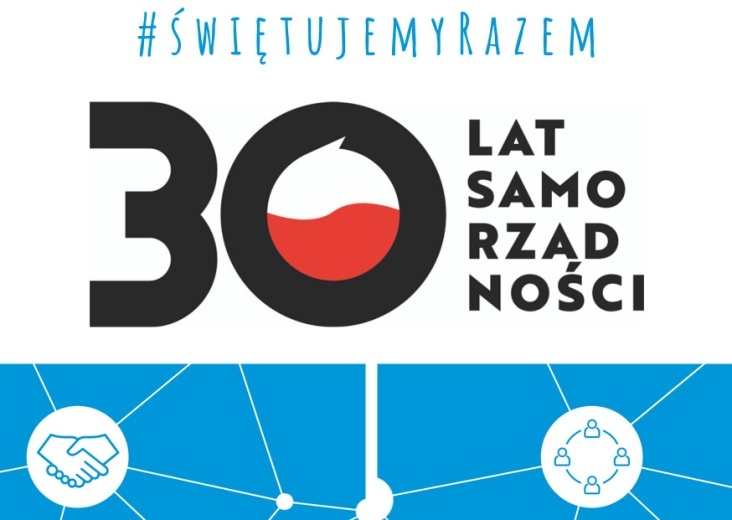 RADA  GMINY  MSTÓWKadencja  1994 – 1998  1. Czesław  Derda               -  Wancerzów  2. Zbigniew  Pjanka            -  Cegielnia  3. Zygmunt  Pałęga             -  Wancerzów  4. Elżbieta  Całusińska        -  Jaskrów  5. Zofia  Gajda                    -  Jaskrów  6. Jarosław  Wygaś             -  Jaskrów  7. Jarosław  Skroński          -  Kuchary  8. Zbigniew  Wawrzyniak   -  Mokrzesz  9. Anna  Kwiatkowska        -  Jaźwiny10. Tadeusz  Rubik               -  Krasice11. Eugeniusz  Boral             -  Krasice12. Lucjan  Kotecki               -  Małusy Wielkie13. Andrzej  Błachowicz       -  Kobyłczyce14. Mirosław  Kasztelan        -  Małusy Małe15. Jan Ziemnicki, Jolanta Szejn   -  Brzyszów16. Henryk  Sułkowski          -  Mstów17. Lech  Zapart                    -  Mstów18. Janusz  Kujawa                -  Mstów19. Zbigniew  Szczerbiak      -  Zawada20. Mirosław  Zatoń              -  ZawadaRADA  GMINY  MSTÓWKadencja  1998 – 2002  1. Zygmunt  Pałęga          -  Wancerzów  2. Krzysztof  Kubat          -  Latosówka  3. Krystyna  Prokopska    - Jaskrów  4. Jadwiga  Radecka        -  Jaskrów  5. Jarosław  Wygaś          -  Jaskrów  6. Zdzisław  Gołdy           -  Kuchary  7. Zbigniew  Wawrzyniak - Mokrzesz  8. Ireneusz  Walaszczyk   -  Jaźwiny  9. Eugeniusz  Boral          -  Krasice10. Tadeusz  Rubik            -   Krasice11. Krzysztof  Łukasik       -   Małusy Wielkie12. Bożena  Pluta                -  Brzyszów13. Krzysztof  Nocoń          -  Brzyszów14. Krystyna  Bańska          -  Mstów15. Marceli  Bruś                -  Mstów16. Zbigniew  Nowicki       -  Mstów17. Jerzy  Siwek                  -  Zawada18. Mirosław  Zatoń            -  Zawada19. Alfred  Grabarek           -  Gąszczyk20. Grzegorz  Stachurski     -  Kobyłczyce    RADA  GMINY  MSTÓWKadencja  2002 – 2006  1. Zygmunt Pałęga,  Marek Pruban   -  Wancerzów  2. Zofia  Nowak                   -   Latosówka  3. Elżbieta  Całusińska         -  Jaskrów  4. Mieczysława  Gaudy        -  Jaskrów  5. Zdzisław  Gołdy               -  Kuchary  6. Józef  Chmielarz               -  Mokrzesz  7. Eugeniusz  Boral               -  Krasice  8. Mirosław  Kasztelan         -  Małusy Małe  9. Józef  Kręciwilk                -  Srocko10. Zbigniew  Bigosiński        -  Mstów11. Eugeniusz  Cierpiałowski  -  Mstów12. Zbigniew  Nowicki            -  Mstów13. Jerzy  Siwek                       -  Zawada14. Alfred  Grabarek                -  Gąszczyk15. Grzegorz  Stachurski         -  Kobyłczyce3RADA  GMINY  MSTÓWKadencja  2006 – 2010  1. Tomasz  Gęsiarz              -   Wancerzów              2. Zofia  Nowak                   -    Latosówka               3. Mieczysława  Gaudy       -    Jaskrów                   4. Mariola  Juszczyk            -    Jaskrów                5. Zdzisław  Gołdy              -    Kuchary                  6. Zenon  Rak                      -    Mokrzesz            7. Tadeusz  Rubik                -    Krasice               8. Marek  Wróbel                -    Małusy Małe       9. Jan  Ziemnicki                 -    Brzyszów            10. Aldona  Całusińska          -    Mstów             11. Paweł  Graj                      -    Mstów             12. Zbigniew  Nowicki          -    Mstów            13. Jerzy  Siwek                     -   Zawada             14. Włodzimierz  Jaksender   -   Siedlec                15. Grzegorz  Stachurski        -   Kobyłczyce    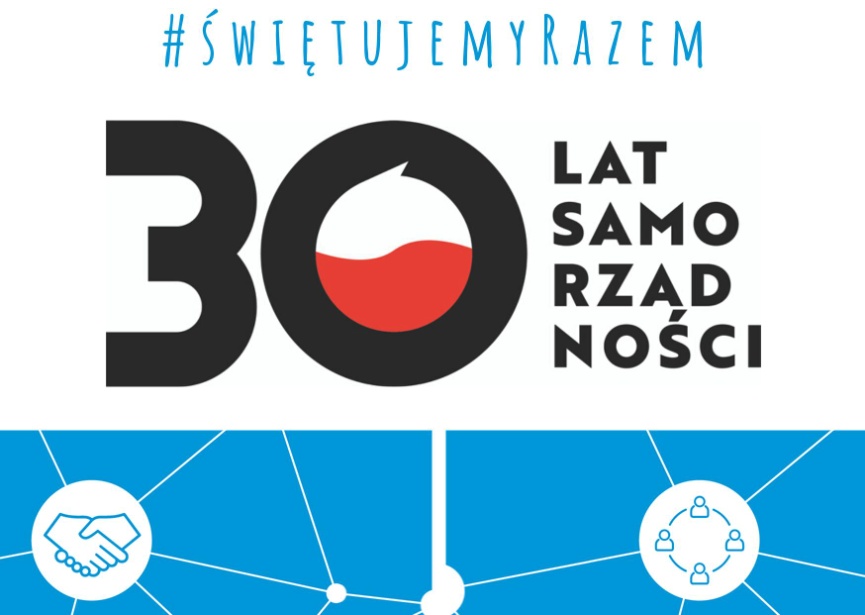 RADA  GMINY  MSTÓWKadencja  2010 – 2014  1. Tomasz  Gęsiarz                    -   Wancerzów              2. Wiesława Tuszyńska             -   Cegielnia                 3.  Iwona  Radecka                    -   Jaskrów                    4.  Mateusz Grabara                   -  Jaskrów                   5.  Zdzisław Gołdy                     -  Kuchary                   6.  Aleksandra Kowalczyk         -  Mokrzesz             7.  Krzysztof  Wojna                  -  Krasice                    8.  Maria  Rybak                         -  Małusy Wielkie       9.  Justyna  Kruk                         -  Brzyszów               10.  Aldona  Całusińska                -  Mstów               11.  Justyna  Klimczak                  -  Mstów                12.  Michał  Maciaszczyk             -  Mstów               13.  Jerzy  Siwek                           -  Zawada            14.  Włodzimierz  Jaksender         -  Siedlec                15.  Grzegorz  Stachurski              -  KobyłczyceRADA  GMINY  MSTÓWKadencja  2014 – 2018  1. Patryk  Woźnica                     - Wancerzów             2. Mieczysława  Gaudy              -  Jaskrów  3. Adam  Gawron                       -  Jaskrów  4. Bogusław  Gawron                 -  Jaskrów                  5. Wojciech  Kubik                     - Cegielnia                6. Łukasz  Całusiński                  -  Mokrzesz                7. Anna Chodkowska – Bekus    -  Krasice                    8. Krzysztof  Choryłek                -  Siedlec                  9. Marian  Jaksender                    - Brzyszów              10. Robert  Misztal                        -  Srocko                  11. Grzegorz  Całus                       -  Małusy Wielkie     12. Eugeniusz Cierpiałowski        -  Mstów                    13. Zbigniew Bigosiński               -  Mstów                  14. Jerzy  Siwek                            -  Zawada                  15. Grzegorz  Stachurski               - Kobyłczyce         RADA  GMINY  MSTÓWKadencja  2018 – 2023  1. Patryk  Woźnica                     - Wancerzów             2. Mieczysława  Gaudy              -  Jaskrów  3. Mariola Juszczyk                    -  Jaskrów  4. Bogusław  Gawron                 -  Jaskrów                  5. Mariusz Kowalczyk                 - Kuchary               6. Łukasz  Całusiński                  -  Mokrzesz                7. Monika Pardela                        - Krasice                    8. Krzysztof  Choryłek                -  Siedlec                  9. Bożena Pluta                             - Brzyszów              10. Robert  Misztal                        -  Srocko                  11. Grzegorz  Całus                       -  Małusy Wielkie     12. Justyna Klimczak                     - Mstów                    13. Zbigniew Bigosiński               -  Mstów                  14. Jerzy  Siwek                            -  Zawada                  15. Andrzej Leśniak                       - Kobyłczyce         